MENU DU RESTAURANT SCOLAIRE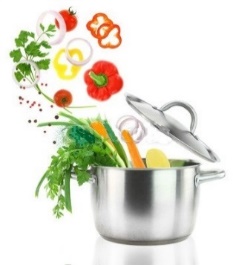 Semaine du 3 au 7 février 2020VBF : Viande Bovine Française		   : Fait Maison 			: Produits Locaux	     Produits de SAISON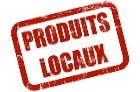 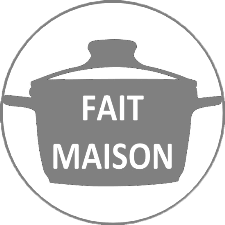 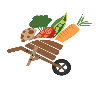  Ce Menu peut contenir un ou plusieurs des 14 allergènes - Ce menu est susceptible d’être modifiéLUNDI 3VégétarienLUNDI 3VégétarienMARDI 4Crêpes partyMARDI 4Crêpes partyMERCREDI 5MERCREDI 5JEUDI 6JEUDI 6JEUDI 6VENDREDI 7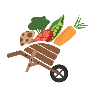 Salade coleslaw Salade coleslaw Crêpes aux champignonsCrêpes aux champignonsBetteravesBetteravesBetteravesSalade piémontaiseNuggets VégétalesNuggets VégétalesGalette de blé noir au knack et goudaSalade verteGalette de blé noir au knack et goudaSalade vertePâte à la CarbonaraEmmental râpé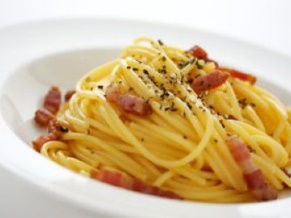 Pâte à la CarbonaraEmmental râpéPâte à la CarbonaraEmmental râpéRôti de veau Petits poisPetits poisGalette de blé noir au knack et goudaSalade verteGalette de blé noir au knack et goudaSalade vertePâte à la CarbonaraEmmental râpéPâte à la CarbonaraEmmental râpéPâte à la CarbonaraEmmental râpéFlan de courgettesBrieBrieCrêpes au sucre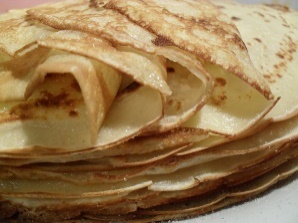 Crêpes au sucrePâte à la CarbonaraEmmental râpéPâte à la CarbonaraEmmental râpéPâte à la CarbonaraEmmental râpéSt NectaireFruitFruitCrêpes au sucreCrêpes au sucre Fruit     Fruit     Fruit    Moelleux aux pêchesLégumes verts / Crudités / FruitsLégumes verts / Crudités / FruitsFéculentsFéculentsProduits LaitiersProduits LaitiersViandes / PoissonsViandes / PoissonsGraisses : Huile / BeurreGraisses : Huile / BeurreDesserts sucrésDesserts sucrés